ЧЕРКАСЬКА МІСЬКА РАДА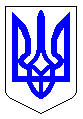 ЧЕРКАСЬКА МІСЬКА РАДАВИКОНАВЧИЙ КОМІТЕТРІШЕННЯВід 29.01.2016 № 105Про внесення змін до рішення виконкому від 02.04.2013 № 383 «Про затвердження реєстрів послуг, які надаються виконавчими органами Черкаської міської ради» та врегулювання питання внесення змін до містобудівних мов та обмежень забудови земельної ділянкиНа підставі постанови Кабінету Міністрів України від 29.04.2015 № 321 «Про затвердження Порядку переведення дачних і садових будинків, що відповідають державним будівельним нормам, у жилі будинки», з метою реалізації положень ст. 29 Закону України «Про регулювання містобудівної діяльності», відповідно до статей 40, 52, 59 Закону України «Про місцеве самоврядування в Україні», виконавчий комітет Черкаської міської ради, ВИРІШИВ:Внести зміни до рішення виконавчого комітету Черкаської міської ради від 02.04.2013 № 383 «Про затвердження реєстрів послуг, які надаються виконавчими органами Черкаської міської ради», а саме: в додатку до рішення «Реєстр адміністративних послуг, які надаються виконавчими органами Черкаської міської ради» пункти 124 викласти в наступній редакції: Встановити, що внесення змін до містобудівних умов та обмежень забудови земельної ділянки, наданих рішеннями виконавчого комітету Черкаської міської ради, здійснюється шляхом надання спеціально уповноваженим органом містобудування та архітектури містобудівних умов та обмежень забудови земельної ділянки в новій редакції. У такому разі, відповідне рішення виконавчого комітету Черкаської міської ради в частині надання містобудівних умов та обмежень забудови земельної ділянки вважається таким, що втратило чинність, про що уповноважений орган містобудування та архітектури інформує відділ з питань роботи виконкому та архівний відділ.Департаменту архітектури, містобудування та інспектування Черкаської міської ради в п’ятиденний термін привести інформаційні та технологічні картки у відповідність до цього рішення.4. Контроль за виконанням рішення покласти на заступника міського голови з питань діяльності виконавчих органів ради Ільченка О.А. Міський голова									А.В. БондаренкоНадіслати:Відповідальний за підготовку рішення: Панченко В.В.36-13-23ПОЯСНЮВАЛЬНА ЗАПИСКАдо проекту рішення виконавчого комітету Черкаської міської ради «Про внесення змін до рішення виконавчого комітету Черкаської міської ради від 02.04.2013 № 383 «Про затвердження реєстрів послуг, які надаються виконавчими органами Черкаської міської ради»Пунктом 2 Порядку переведення дачних і садових будинків, що відповідають державним будівельним нормам, у жилі будинки, затвердженого постановою Кабінету Міністрів України від 29.04.2015 № 321 визначено, що переведення дачних і садових будинків, що відповідають державним будівельним нормам, у жилі будинки здійснюється безоплатно органами місцевого самоврядування села, селища, міста, з якими відповідні дачні поселення та садівничі товариства пов’язані адміністративно або територіально.Пунктом 1 рішення Черкаської міської ради від 21.07.2015 № 2-1394 «Про внесення змін до Положення про департамент архітектури, містобудування та інспектування Черкаської міської ради (щодо переведення дачного чи садового будинку у жилий будинок)» вирішено доповнити розділ 2 в частині основних напрямків діяльності департаменту та його повноважень абзацом такого змісту:«прийняття рішень про переведення дачного чи садового будинку у жилий будинок із зазначенням його адреси (або про відмову в такому переведенні) шляхом видання відповідного наказу;».Вказані обставини зумовлюють необхідність створення окремої позиції в реєстрі послуг, які надаються виконавчими органами Черкаської міської ради, з метою забезпечення надання послуги переведення дачних і садових будинків, що відповідають державним будівельним нормам, у жилі будинки.В свою чергу проектом рішення передбачено виключення з реєстру послуги, щодо надання дозволу на перепланування жилого будинку і жилого приміщення приватного житлового фонду. Так, в чинній редакції ст. 152 Житлового кодексу Української РСР виконання власниками робіт з переобладнання та перепланування жилого будинку і жилого приміщення приватного житлового фонду, які не  передбачають  втручання  в несучі конструкції та/або інженерні системи загального користування, не потребує отримання документів, що  дають право на їх виконання. Після завершення зазначених робіт введення об’єкта в експлуатацію не потребується.Частиною п’ятою ст. 29 Закону України «Про регулювання містобудівної діяльності» передбачено, що розгляд заяви і надання містобудівних умов та обмежень або прийняття рішення про відмову у їх наданні здійснюються спеціально уповноваженим  органом містобудування та архітектури. До прийняття рішення від 15.01.2016 № 38 та приведення питання надання вихідних даних до положень вищезазначеної норми права, містобудівні умови та обмеження забудови земельної ділянки надавались рішеннями виконавчого комітету Черкаської міської ради. Водночас, виникає необхідність у внесенні до містобудівних умов та обмежень за зверненнями забудовників. Відповідно до рішення Конституційного Суду України від 16.04.2009 у справі № 1-9/2009 вирішено: «стосовно права органу місцевого самоврядування скасовувати свої раніше прийняті рішення та вносити до них зміни необхідно розуміти так, що орган місцевого самоврядування має право приймати рішення, вносити до них зміни та/чи скасовувати їх на підставі, в межах повноважень та у спосіб, що передбачені Конституцією та законами України.».Законодавством не передбачено можливості внесення змін до актів виконавчого комітету Черкаської міської ради, підпорядкованим йому виконавчим органом ради. Так, відповідно до частини другої ст. 54 Закону України «Про місцеве самоврядування в Україні», п. 1.1. положення про департамент архітектури,містобудування та інспектування Черкаської міської ради, затвердженого рішенням Черкаської міської ради від 04.07.2013 № 3-1797 (із змінами), департамент архітектури, містобудування та інспектування Черкаської міської ради, є виконавчим органом Черкаської міської ради, підконтрольний та підзвітний Черкаській міській раді, підпорядкований її виконавчому комітету та Черкаському міському голові.Таким чином, проектом рішення передбачається можливість реалізації департаментом архітектури, містобудування та інспектування наданих Черкаською міською радою повноважень, щодо переведення дачних і садових будинків, що відповідають державним будівельним нормам, у жилі будинки.Також проектом рішення передбачено комплексне врегулювання питання внесення змін до містобудівних умов та обмежень забудови земельної ділянки, наданих рішеннями виконавчого комітету в попередній період, шляхом доручення спеціально уповноваженому органу містобудування та архітектури вносити відповідні зміни, шляхом надання містобудівних умов та обмежень забудови земельної ділянки в новій редакції.Директор департаментуархітектури, містобудування та інспектування				А.О. Савінвик. Панченко В.В. 36-13-23№ з/пШифр послугиСуб’єкт надання адміністративної послугиНазва адміністративної послугиРозмір плати (у разі надання послуги на платній основі)Результат надання адміністративної послуги/ орган, який приймає рішенняПравові підстави для надання адміністративної послуги та встановлення розміру плати за її надання124В-АП-08-2Відділ забудови управління планування та архітектуриПереведення дачних і садових будинків у жилібезоплатноНаказ департаменту архітектури, містобудування та інспектування про переведення дачних і садових будинків у жилий будинок, або про відмову в такому переведенні.Порядок переведення дачних і садових будинків, що відповідають державним будівельним нормам, у жилі будинки, затверджений Постановою КМУ від 29.04.2015 № 321ПОГОДЖЕНО:Директор департаменту архітектури, містобудування та інспектуванняА.О. СавінЗаступник міського голови з питань діяльності виконавчих органів ради Заступник начальника управління -начальник відділу загально-правових питань юридичного управління департаменту управління справами та юридичного забезпечення			О.М. МазурНачальник відділу з питань роботи виконкомудепартаменту управління справами та юридичного забезпечення                                       		Ж.І. ГавриловаО.А. ІльченкоО.М. МазурЖ.І. Гаврилова	1.Відділ з питань роботи ради1 прим.2.3.Департамент архітектури, містобудування та інспектуванняАрхівний відділ департаменту організаційного забезпечення2 прим.      1 прим.